«РОССИЯ ХЛЕБОСОЛЬНАЯ»
        Так называлась очередная встреча в «Клубе золотого возраста», которая прошла накануне Дня России. Она собрала как завсегдатаев клуба, так и новых участников. И всем вместе не было тесно в зале и за одним столом, как не бывает тесно в доме, где рады гостям.А в клубе, оформленном в стиле простого деревенского домика, всем были рады. Культорганизатор Т.Н. Рубанова встречала гостей хлебом-солью. От пышного каравая каждый отламывал кусочек и обмакивал в соль, как того требовала традиция. Каравай в подарок «Клубу золотого возраста» испекли в местной пекарне «Хлебный край», за что участники мероприятия говорят сердечное спасибо всему коллективу.
         Дальнейшее тоже проходило в духе традиций. Собственно, о традициях русского гостеприимства и шла речь. И это было интересно. Вызывало интерес все, начиная с убранства зала. Тамара Николаевна позаботилась о том, чтобы «горница» выглядела нарядной и передавала дух русской старины: домотканые половики, вязаные коврики, вышитые полотенца из прабабушкиных сундуков, кухонная утварь родом из прошлого века — все настраивало на разговор о культурном наследии, на воспоминания, вызывало желание поделиться. Вспоминали, делились…
        Татьяна Евгеньевна Белковская показала семейные реликвии — вышивку своих бабушек.
         М.А. Зайцев вспомнил, как его бабушка ткала половики на домашнем ткацком станке. Михаил Анатольевич является руководителем местного отделения ЛДПР и в честь Дня России он вручил всем участникам встречи подарки с символикой партии.Валентина Петровна Топорикова поделилась воспоминаниями о жизни в Узбекистане, рассказала о традициях и обычаях.Не обошлось без традиционной викторины. Вопросы также были выдержаны в духе заданной темы и это очень оживило игру.Словом, первая часть встречи прошла, как и положено в гостеприимном доме, за интересной беседой. Отдав дань разговорам, все переместились за стол, на котором царствовал самовар, конфетки-бараночки и расположились различные яства, приготовленные членами клуба.Заливная рыба, заливные пироги и традиционные пирожки, торт, десерт смоленской кухни со странным названием «отлученцы» — за таким столом разговоры и воспоминания текли еще веселее.Елена Григорьевна Козлова, угощавшая «отлученцами», рассказала историю этого десерта. А еще представила свою коллекцию кружек с надписями городов, которую она собирает много лет. Она же предложила выпить чаю именно из этих кружек. Идею одобрили!Брянск, Крым, Кронштадт, Смоленск, Лазаревское, Петергоф, Москва, Северодвинск, Карелия — каждый держал в руках кружку со знакомым названием. Это было символично: каждый будто прикасался к уголку большой страны, и создавалось впечатление, что вся Россия в день праздника собралась за одним столом.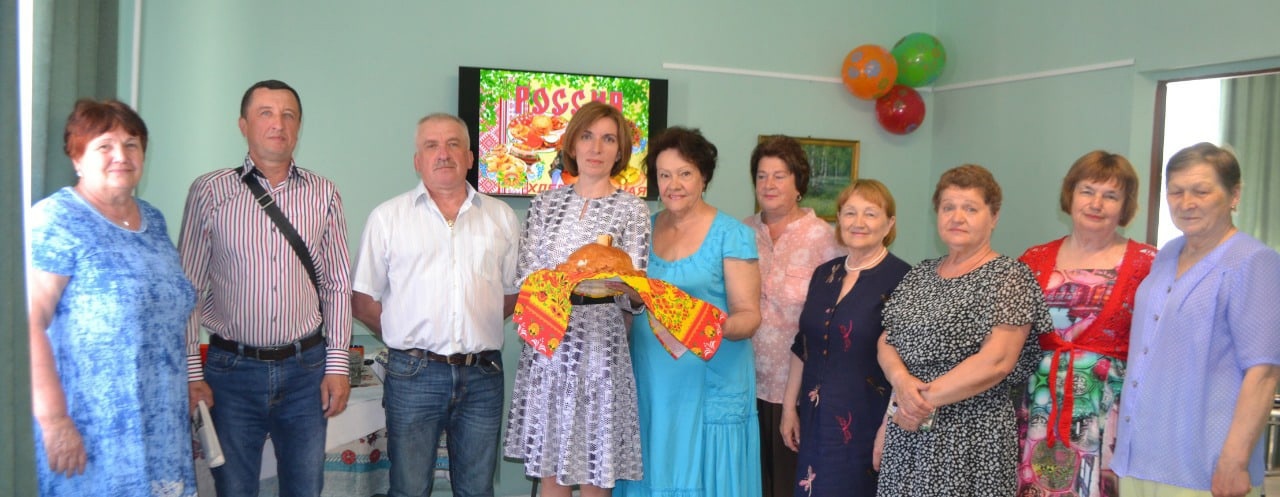 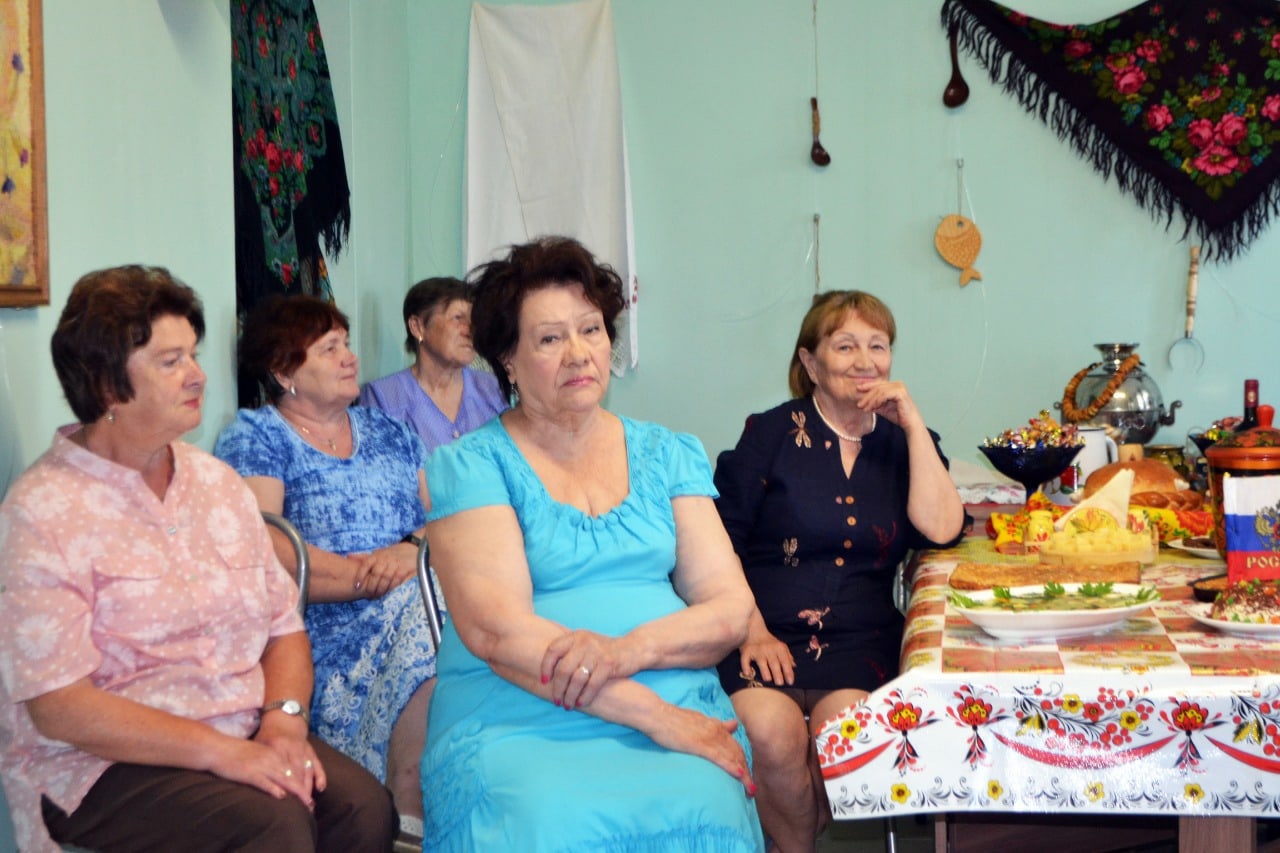 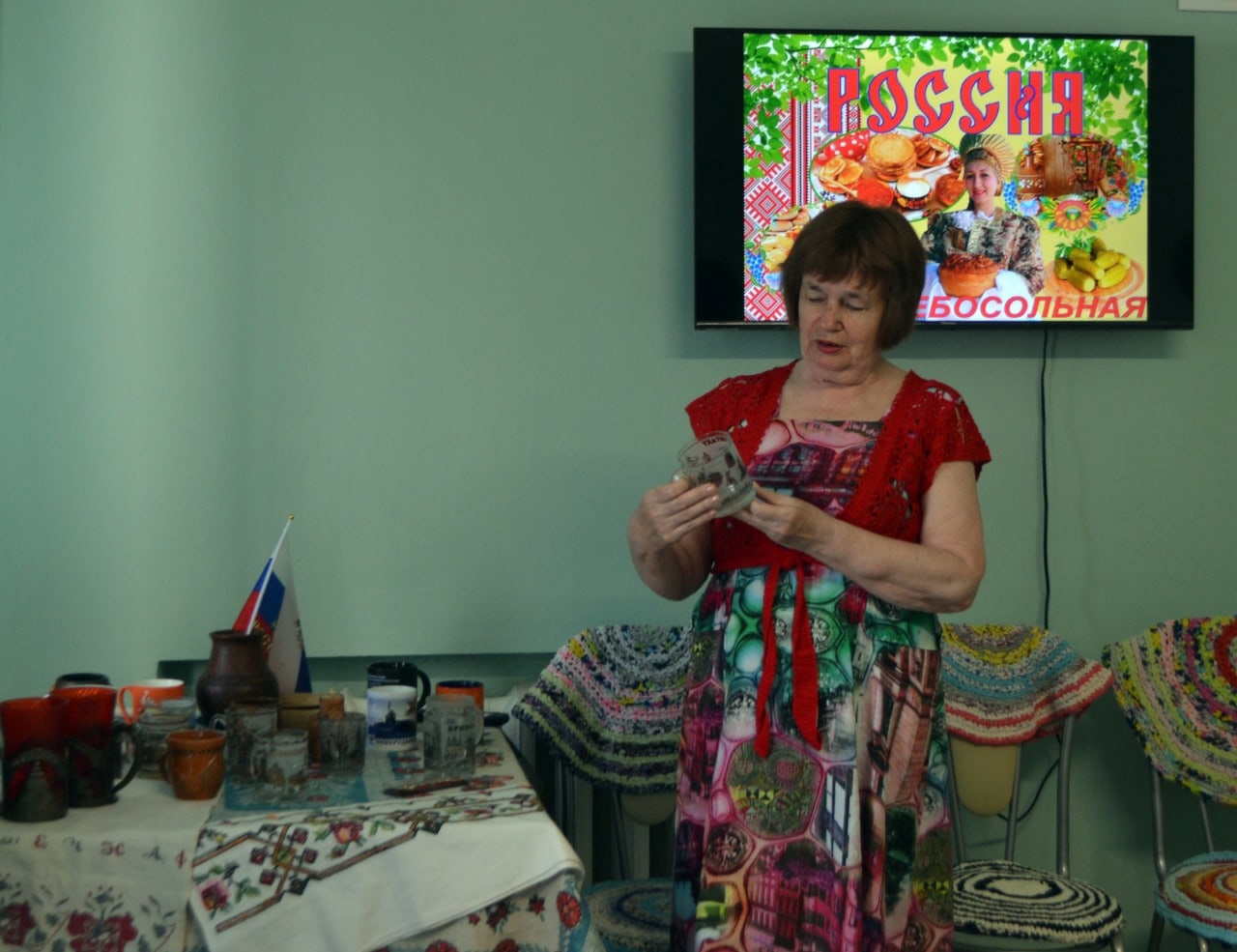 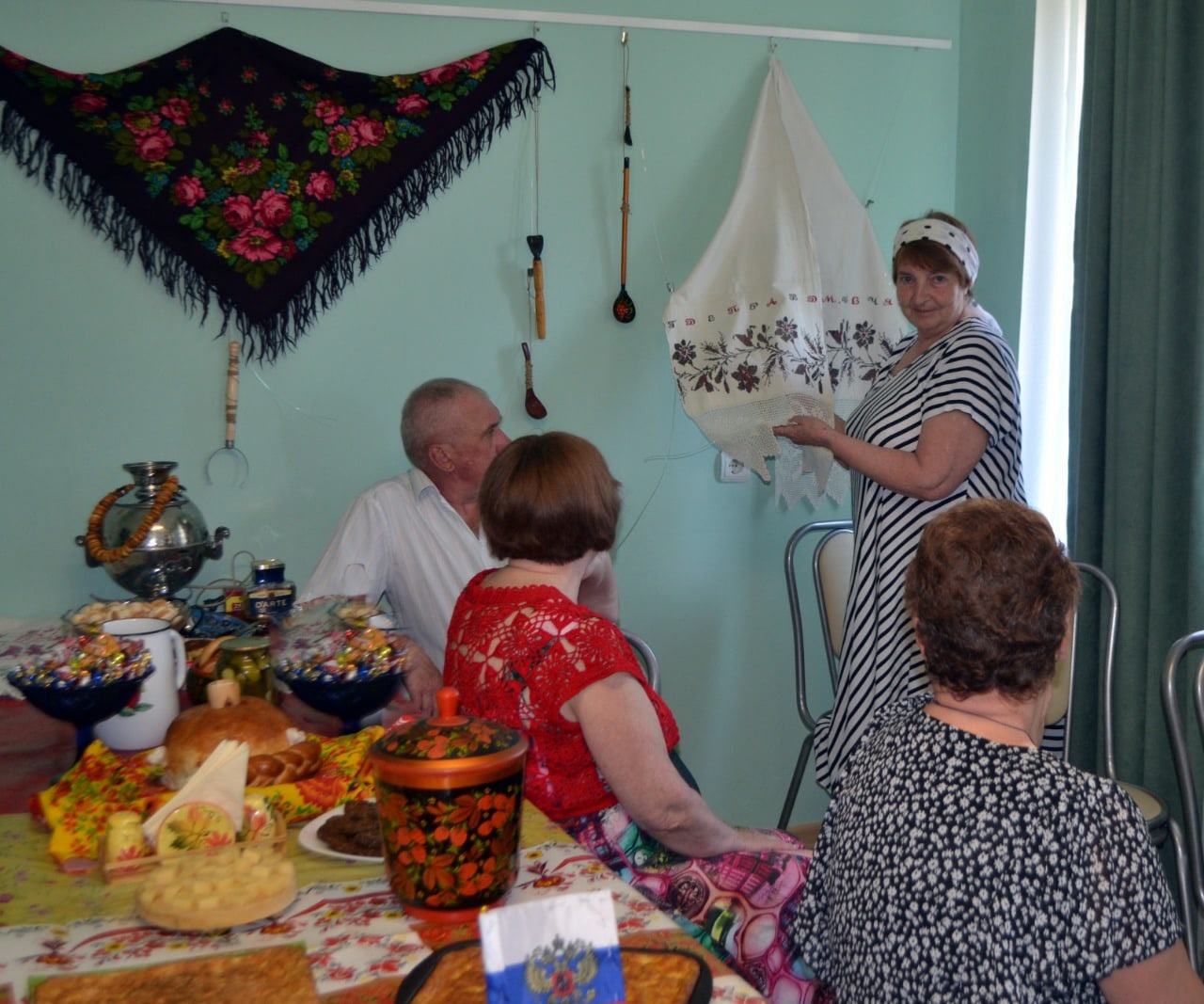 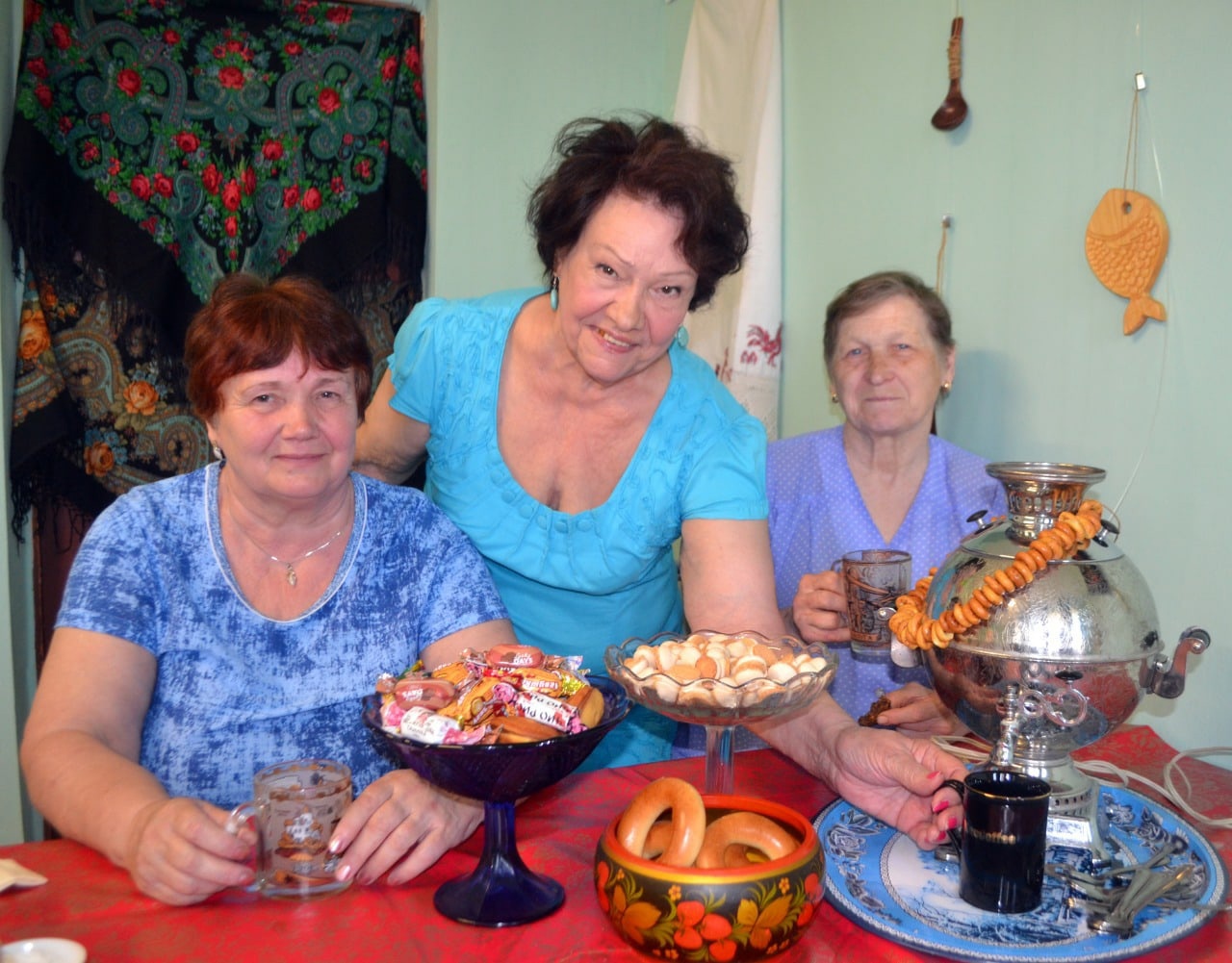 